招聘学科、数量及招聘学校
 
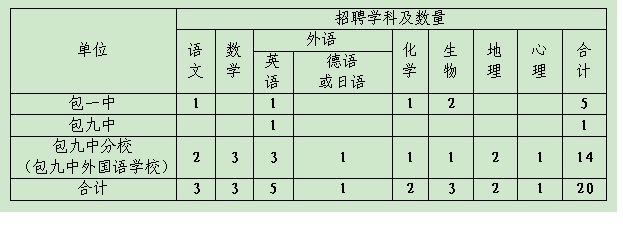 